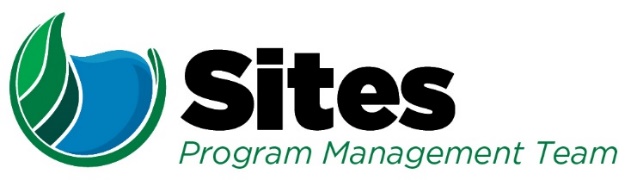 Sites Reservoir Project – NEPA Coordination Agenda AgendaDate:Location:WebEx Link included in Outlook InvitationTime:9:00 AM to 10:00 am9:00 AM to 10:00 am9:00 AM to 10:00 amLeader:Reclamation/Sites Reclamation/Sites Recorder:Sites IntegrationSites IntegrationSites IntegrationSites IntegrationPurpose: Follow-up to 10/20/2020 USBR Coordination Meeting and NEPA CoordinationPurpose: Follow-up to 10/20/2020 USBR Coordination Meeting and NEPA CoordinationPurpose: Follow-up to 10/20/2020 USBR Coordination Meeting and NEPA CoordinationPurpose: Follow-up to 10/20/2020 USBR Coordination Meeting and NEPA CoordinationPurpose: Follow-up to 10/20/2020 USBR Coordination Meeting and NEPA CoordinationPurpose: Follow-up to 10/20/2020 USBR Coordination Meeting and NEPA CoordinationPurpose: Follow-up to 10/20/2020 USBR Coordination Meeting and NEPA CoordinationPurpose: Follow-up to 10/20/2020 USBR Coordination Meeting and NEPA CoordinationAttendees:Attendees:Attendees:Attendees:Attendees:Attendees:Attendees:Attendees:Ryan Davis, ReclamationDan Cordova, ReclamationMelissa Dekar, ReclamationDaniel Deeds, ReclamationRyan Davis, ReclamationDan Cordova, ReclamationMelissa Dekar, ReclamationDaniel Deeds, ReclamationMonique Briard, ICF Linda Fisher, Sites IntegrationErin Heydinger, Sites IntegrationMonique Briard, ICF Linda Fisher, Sites IntegrationErin Heydinger, Sites IntegrationMonique Briard, ICF Linda Fisher, Sites IntegrationErin Heydinger, Sites IntegrationLaurie Warner Herson, Sites IntegrationNicole Williams, ICFLaurie Warner Herson, Sites IntegrationNicole Williams, ICFLaurie Warner Herson, Sites IntegrationNicole Williams, ICFAgenda:Agenda:Agenda:Agenda:Agenda:Agenda:Discussion TopicDiscussion TopicDiscussion TopicDiscussion TopicDiscussion TopicDiscussion TopicTopic LeaderTime AllottedIntroductions – Roll Call and Introductions (if new to NEPA call)Introductions – Roll Call and Introductions (if new to NEPA call)Introductions – Roll Call and Introductions (if new to NEPA call)Introductions – Roll Call and Introductions (if new to NEPA call)Introductions – Roll Call and Introductions (if new to NEPA call)Introductions – Roll Call and Introductions (if new to NEPA call)Laurie2 minFollow-Up to USBR Coordination MeetingRecap of Meeting Re: Federal AlternativeReclamation – Direction and Path ForwardAuthority -  Understanding of ApproachFollow-Up to USBR Coordination MeetingRecap of Meeting Re: Federal AlternativeReclamation – Direction and Path ForwardAuthority -  Understanding of ApproachFollow-Up to USBR Coordination MeetingRecap of Meeting Re: Federal AlternativeReclamation – Direction and Path ForwardAuthority -  Understanding of ApproachFollow-Up to USBR Coordination MeetingRecap of Meeting Re: Federal AlternativeReclamation – Direction and Path ForwardAuthority -  Understanding of ApproachFollow-Up to USBR Coordination MeetingRecap of Meeting Re: Federal AlternativeReclamation – Direction and Path ForwardAuthority -  Understanding of ApproachFollow-Up to USBR Coordination MeetingRecap of Meeting Re: Federal AlternativeReclamation – Direction and Path ForwardAuthority -  Understanding of ApproachRyan/Erin/ Laurie25 minScheduleUpdated ScheduleSchedule Focused MeetingScheduleUpdated ScheduleSchedule Focused MeetingScheduleUpdated ScheduleSchedule Focused MeetingScheduleUpdated ScheduleSchedule Focused MeetingScheduleUpdated ScheduleSchedule Focused MeetingScheduleUpdated ScheduleSchedule Focused MeetingMelissa/Linda15 minITA QuerryScope Data Needs- GISTiming – How soon is this needed?ITA QuerryScope Data Needs- GISTiming – How soon is this needed?ITA QuerryScope Data Needs- GISTiming – How soon is this needed?ITA QuerryScope Data Needs- GISTiming – How soon is this needed?ITA QuerryScope Data Needs- GISTiming – How soon is this needed?ITA QuerryScope Data Needs- GISTiming – How soon is this needed?Melissa/Nicole10 minCEQA Objectives/NEPA Purpose and Need (Comparison Table Attached)Review for Consistency CEQA Objectives/NEPA Purpose and Need (Comparison Table Attached)Review for Consistency CEQA Objectives/NEPA Purpose and Need (Comparison Table Attached)Review for Consistency CEQA Objectives/NEPA Purpose and Need (Comparison Table Attached)Review for Consistency CEQA Objectives/NEPA Purpose and Need (Comparison Table Attached)Review for Consistency CEQA Objectives/NEPA Purpose and Need (Comparison Table Attached)Review for Consistency Laurie/Nicole5 minNext StepsNext StepsNext StepsNext StepsNext StepsNext StepsAll3 min